О внесении изменений в постановление администрации Эльбарусовского сельского поселения Мариинско-Посадского района Чувашской Республики от 02.12.2016г.№ 134 " Об утверждении «Порядка уведомлениямуниципальными служащими администрации Эльбарусовского сельского поселения  Мариинско-Посадского района Чувашской Республикио выполнении иной оплачиваемой работы» 	Во исполнение Федерального закона от 02.03.2007 г. № 25-ФЗ «О муниципальной службе в Российской Федерации», Федерального закона от 25.12.2008 г. № 273-ФЗ               «О противодействии коррупции» с целью предотвращения конфликта интересов на муниципальной службе администрация Эльбарусовского сельского поселения  Мариинско-Посадского района   п о с т а н о в л я е т: В «Порядок уведомления муниципальными служащими администрации Эльбарусовского сельского поселения  Мариинско-Посадского района Чувашской Республики о выполнении иной оплачиваемой работы»  внести следующие изменения:-  пункт 5 Порядка после слов «… в письменной форме дополнить текстом следующего содержания « срок не менее чем за 10 календарных дней до даты начала выполнения указанной работы;-    пункт 9 Порядка дополнить абзацем следующего содержания:«Рассмотрение уведомлений указанной комиссии осуществляется в порядке и в сроки, установленные Положением о вышеуказанной комиссии»;-  в пункт 10 дополнить абзацем следующего содержания: «О результатах рассмотрения уведомления,  муниципальный служащий уведомляется в письменной форме в течение 3 рабочих дней со дня принятия данного решения, путем личного  вручения либо направления по почте с уведомлением о вручении». Постановление вступает в силу со дня его официального опубликования в муниципальной газете «Посадский вестник».Контроль за исполнением настоящего постановления оставляю за собой.Глава Эльбарусовского сельского поселения			О.В.Геронтьева.			ЧĂВАШ  РЕСПУБЛИКИ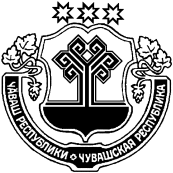 СĔНТĔРВĂРРИ  РАЙОНĚЧУВАШСКАЯ  РЕСПУБЛИКА МАРИИНСКО-ПОСАДСКИЙ РАЙОН  ХУРАКАССИ  ПОСЕЛЕНИЙĚН ЯЛ ХУТЛĂХĚ ЙЫШĂНУ10 юпа  2018  № 63   Хуракасси ялĕАДМИНИСТРАЦИЯЭЛЬБАРУСОВСКОГО  СЕЛЬСКОГО ПОСЕЛЕНИЯ ПОСТАНОВЛЕНИЕ10 октября 2018 № 63д.Эльбарусово